#4 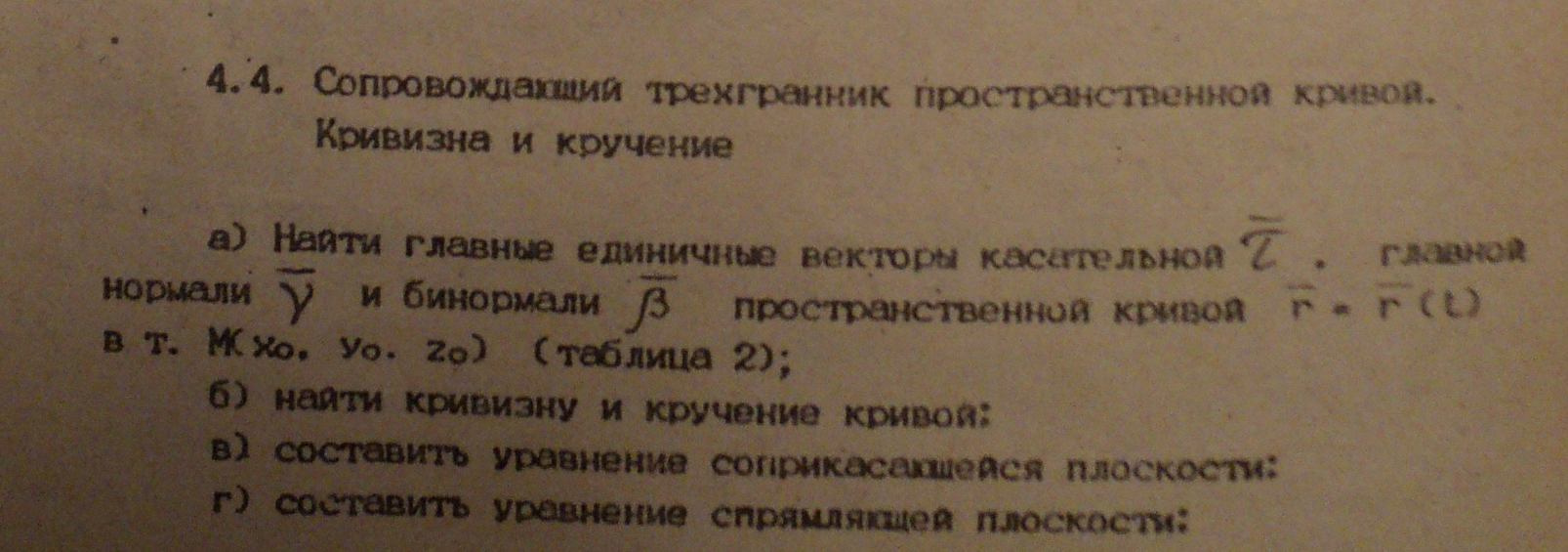 Уравнение кривой r = r(t):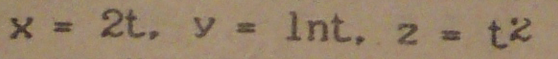 t = t0: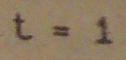 